SKRIPSIHUBUNGAN PERILAKU KEBIASAAN MEROKOK DAN KONSUMSI KAFEIN DENGAN KEJADIAN HIPERTENSI DI DESA PULONITI WILAYAH KERJA PUSKESMAS BANGSAL KABUPATEN MOJOKERTO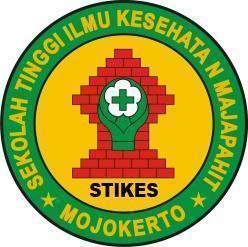 SABRINA AULIA MEYLANI 1813201007PROGRAM STUDI S1 KESEHATAN MASYARAKAT SEKOLAH TINGGI ILMU KESEHATAN MAJAPAHIT
MOJOKERTO
2022HUBUNGAN PERILAKU KEBIASAAN MEROKOK DAN KONSUMSI  KAFEIN DENGAN KEJADIAN HIPERTENSI DI DESA PULONITI WILAYAH KERJA PUSKESMAS BANGSAL KABUPATEN MOJOKERTOSKRIPSIDisusun sebagai salah satu syarat menyelesaikan pendidikan Sarjana Kesehatan Masyarakat pada Program Studi S1 Kesehatan Masyarakat Sekolah Tinggi Ilmu Kesehatan Majapahit MojokertoSabrina Aulia Meylani(1813201007)PROGRAM STUDI S1 KESEHATAN MASYARAKATSEKOLAH TINGGI ILMU KESEHATAN MAJAPAHIT MOJOKERTO 2022LEMBAR PENGESAHAN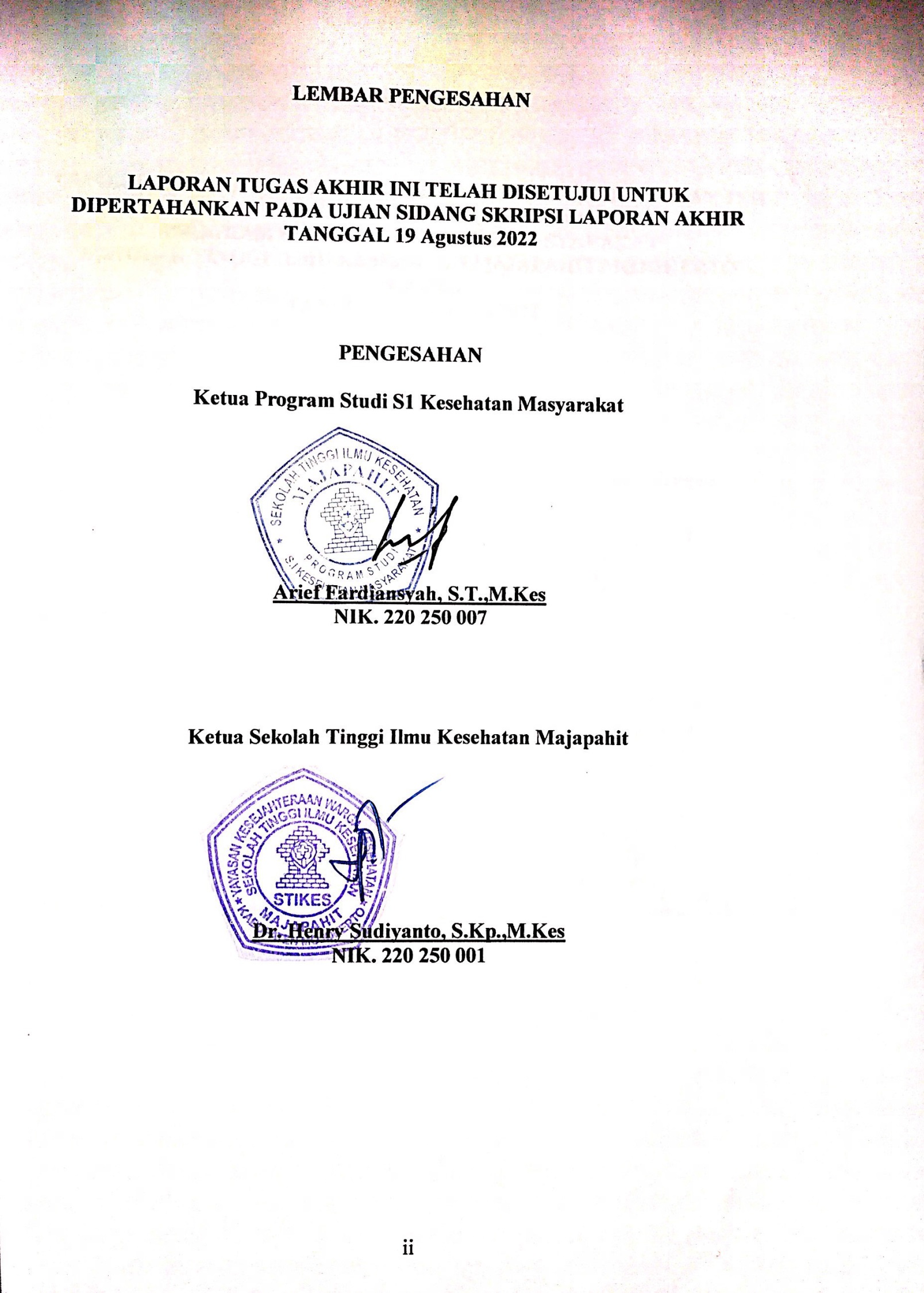 LAPORAN TUGAS AKHIR INI TELAH DISETUJUI UNTUK DIPERTAHANKAN PADA UJIAN SIDANG SKRIPSI LAPORAN AKHIR TANGGAL 19 Agustus 2022PENGESAHANKetua Program Studi S1 Kesehatan MasyarakatArief Fardiansyah, S.T.,M.KesNIK. 220 250 007Ketua Sekolah Tinggi Ilmu Kesehatan MajapahitDr. Henry Sudiyanto, S.Kp.,M.KesNIK. 220 250 001LEMBAR PENETAPAN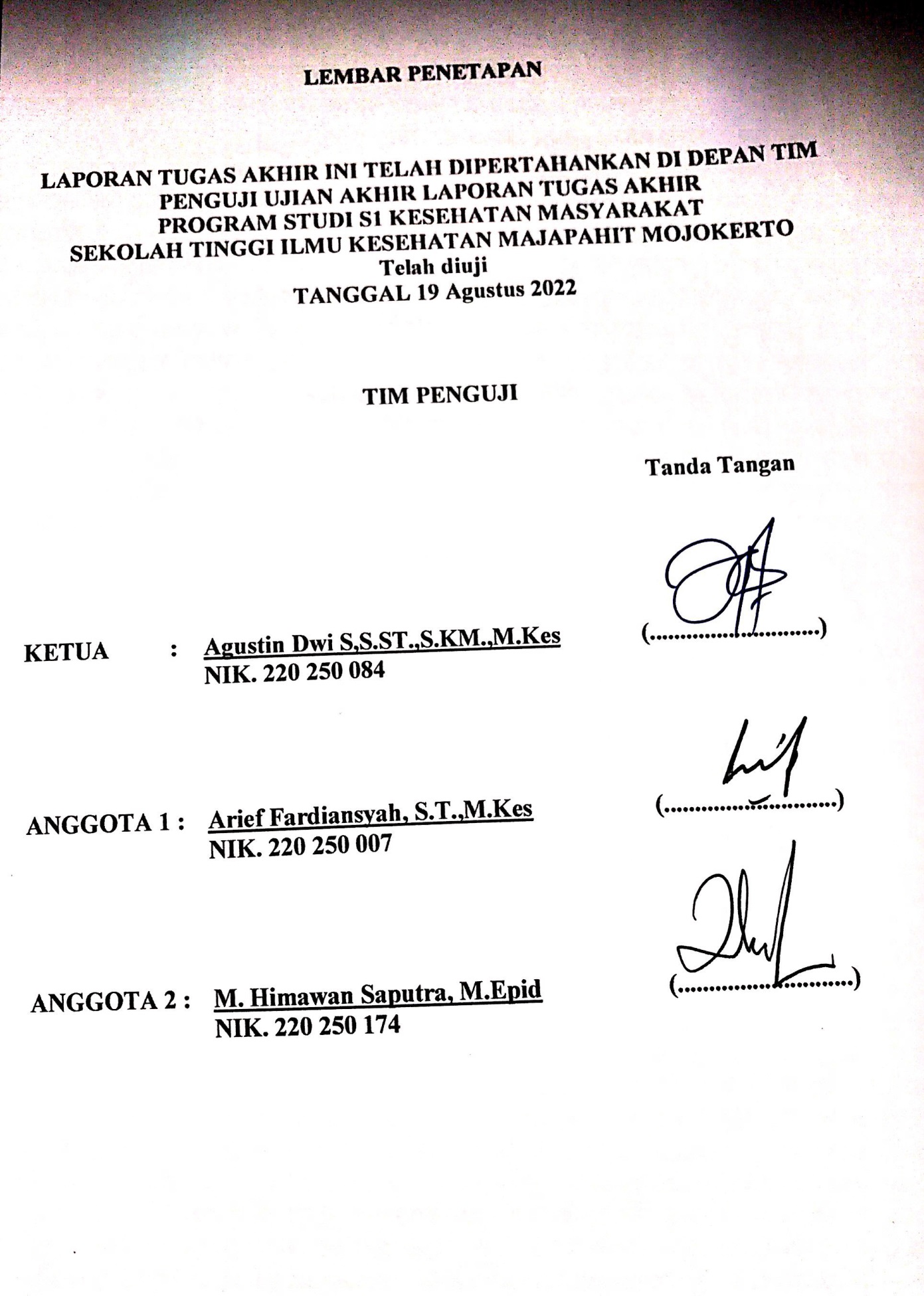 LAPORAN TUGAS AKHIR INI TELAH DIPERTAHANKAN DI DEPAN TIM PENGUJI UJIAN AKHIR LAPORAN TUGAS AKHIRPROGRAM STUDI S1 KESEHATAN MASYARAKATSEKOLAH TINGGI ILMU KESEHATAN MAJAPAHIT MOJOKERTOTelah diujiTANGGAL 19 Agustus 2022TIM PENGUJILEMBAR PERSETUJUAN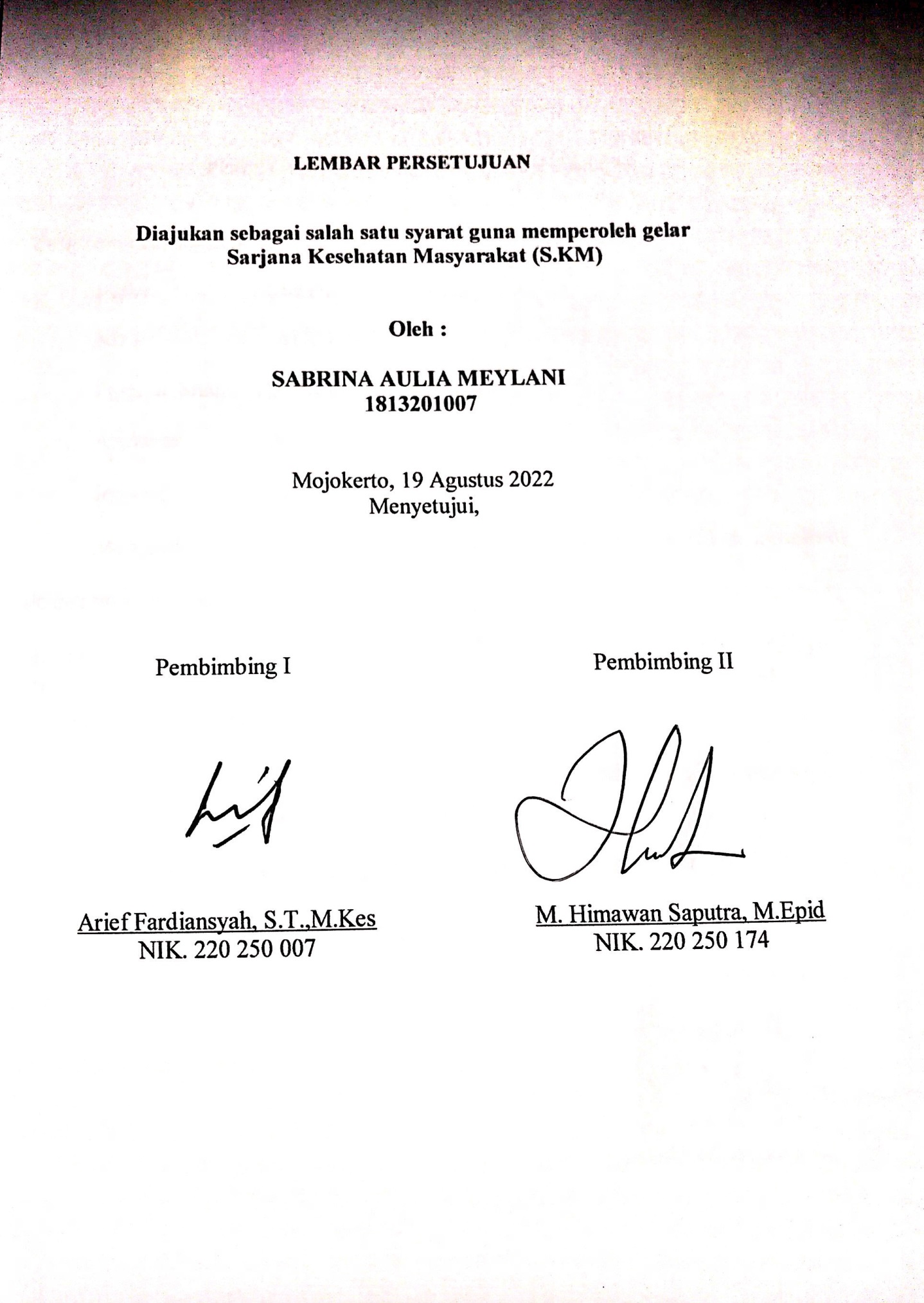 Diajukan sebagai salah satu syarat guna memperoleh gelarSarjana Kesehatan Masyarakat (S.KM)Oleh :SABRINA AULIA MEYLANI1813201007Mojokerto, 19 Agustus 2022Menyetujui,PERNYATAAN TENTANG ORISINALITAS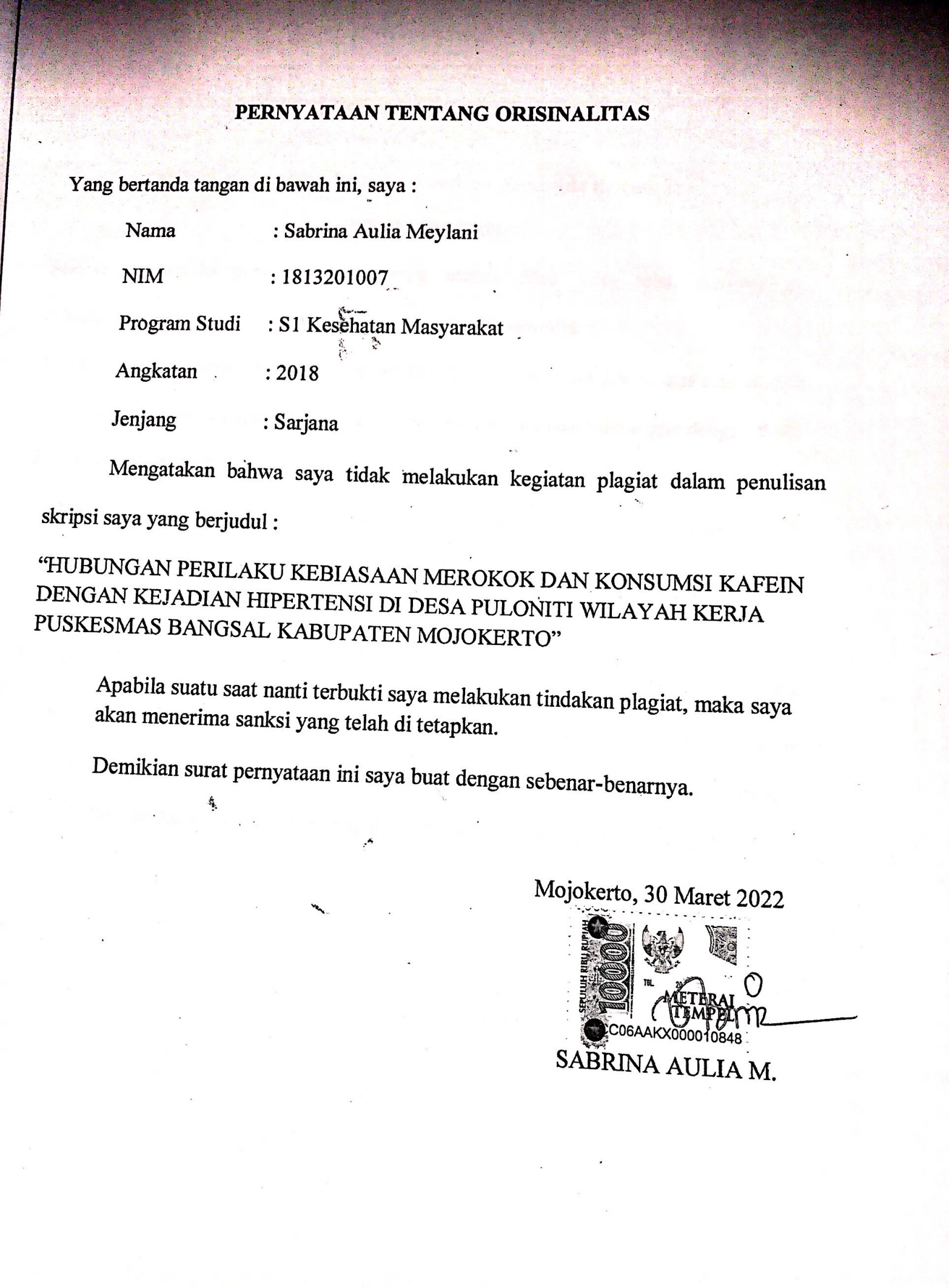 Yang bertanda tangan di bawah ini, saya :	Nama 	: Sabrina Aulia Meylani	NIM 	: 1813201007	Program Studi 	: S1 Kesehatan Masyarakat	Angkatan 	: 2018	Jenjang 	: SarjanaMengatakan bahwa saya tidak melakukan kegiatan plagiat dalam penulisan skripsi saya yang berjudul :“HUBUNGAN PERILAKU KEBIASAAN MEROKOK DAN KONSUMSI KAFEIN DENGAN KEJADIAN HIPERTENSI DI DESA PULONITI WILAYAH KERJA PUSKESMAS BANGSAL KABUPATEN MOJOKERTO”Apabila suatu saat nanti terbukti saya melakukan tindakan plagiat, maka sayaakan menerima sanksi yang telah di tetapkan.Demikian surat pernyataan ini saya buat dengan sebenar-benarnya.Mojokerto, 30 Maret 2022SABRINA AULIA MEYLANIMOTTO DAN PERSEMBAHAN“Maka Sesungguhnya Bersama Kesulitan Akan Ada Kemudahan ”PERSEMBAHANSkripsi ini penulis persembahkan kepada semua pihak yang telah memberikan dukungan, motivasi dan mengiringi langkah serta do’a untukku :Pertama-tama karya ini penulis persembahkan kepada Allah SWT, atas rahmat dan ridho Nya penulis dapat menyelesaikan skripsi dalam setiap bimbingan dengan baik.Teristimewakan kepada orang tua penulis Herry Purnomo dan Ibunda Susi Hartatik yang selalu mendo’akan, memberikan motivasi serta dukungan moril dan materiil kepada saya sehingga saya dapat menyelesaikan skripsi ini yang selalu memberikan motivasi dan semangat yang tiada henti.Teruntuk teman-teman seperjuangan di Stikes Majapahit Mojokerto, terimakasih atas dukungan dan bantuannya suatu saat kita pasti akan merindukan moment-moment  kebersamaan kita yang telah kita lewati bersama dalam setiap prosesnya.Teruntuk seluruh dosen Stikes Majapahit atas motivasi dan bimbingannyaKATA PENGANTAR	Puji syukur kehadirat Allah SWT atas Karunia dan HidayahNya penyusunan skripsi dengan judul “hubungan perilaku kebiasaan merokok dan konsumsi kafein dengan kejadian hipertensi di desa puloniti wilayah kerja puskesmas bangsal kabupaten mojokerto”. Ini dapat terselesaikan. Skripsi ini disusun untuk memenuhi salah satu persyaratan menyelesaikan Program Studi S1 Kesehatan Masyarakat di Stikes Majapahit Mojokerto Tahun Akademik 2018.	Skripsi ini berisikan mengenai dan hasil temuan dapat membantu para peneliti meningkatkan kualitas analisis data yang sebelumnya banyak terjadi kesalahan dalam proses pengolahan data.Dalam penyusunan skripsi tidak lepas dari bimbingan arahan dan petunjuk dari berbagai pihak. Untuk itu dengan penuh rasa hormat, penulis menyampaikan banyak terimakasih kepada :dr. Ulfah Kurniasari selaku kepala UPT puskesmas Bangsal Kabupaten Mojokerto.Budi Yulianto selaku Kepala Desa Puloniti Kecamatan Bangsal Kabupaten Mojokerto.Dr. Henry Sudiyanto, S.Kp., M.Kes., selaku ketua Stikes Majapahit Mojokerto yang telah memberikan ijin penelitian. Arief Fardiansyah, M.Kes., selaku Ketua Program Studi S1 Kesehatan Masyarakat Stikes Majapahit Mojokerto.Agustin Dwi S., M.Kes., selaku penguji utama yang dengan kesabaran dan perhatiannya dalam memberikan semangat dan saran hingga skripsi ini bisa terselesaikan dengan baik.Arief Fardiansyah, S.T.,M.Kes., selaku pembimbing pertama yang telah banyak meluangkan waktu untuk memberikan bimbingan, motivasi, dan saran demi kesempurnaan skripsi ini.M. Himawan Saputra, M.Epid., selaku pembimbing kedua yang telah banyak meluangkan waktunya untuk memberikan bimbingan, motivasi, dan saran dengan kesabarannya serta demi kesempurnaan skripsi ini.Responden penelitian atas kesediaannya meluangkan waktu dalam proses penelitian.Bapak dan ibu yang telah membantu baik materi maupun spiritual dan memberi semangat dalam penyusunan skripsi ini.Semua temanku dan pihak yang telah membantu dalam penyusunan skripsi ini. Demikian, semoga skripsi ini bisa memberikan manfaat bagi diri kami sendiri dan pihak lain yang menggunakan.Akhir kata penulis mengucapkan terima kasih kepada semua pihak yang telah membantu dan penulis berharap semoga skripsi ini bermanfaat bagi kita semua dan menjadi bahan masukan dalam dunia pendidikan kesehatan.Mojokerto, 19 Agustus 2022Sabrina Aulia MeylaniABSTRAKHipertensi merupakan salah satu penyakit yang tidak menular, penyebab utamanya adalah kematian prematur di dunia. World Health Organization (WHO) memperkirakan saat ini sebesar 22% dari populasi dunia mengidap penyakit hipertensi. Hipertensi disebut juga “the silent killer” karena sering tanpa keluhan, sehingga penderita tidak mengetahui dirinya terkena penyakit hipertensi dan baru mengetahui setelah terjadi komplikasi. Tujuan penelitian ini adalah mengetahui hubungan perilaku kebiasaan merokok dan konsumsi kafein pada responden hipertensi di Desa Puloniti Wilayah Kerja puskesmas Bangsal Tahun 2022.Metode penelitian ini menggunakan metode case control,  dengan teknik simple random sampling. Dengan jumlah sampel 24 responden yaitu 24 sampel kasus dan 24 sampel kontrol.  Pengumpulan data dilakukan dengan pengisian kuesioner yang dibuat oleh peneliti dan diisi oleh responden. Selanjutnya data yang terkumpul diolah dengan menggunakan uji statistic untuk dianalisa dengan uji chi square dengan (α) 0.05.Hasil penelitian bahwa sebagian responden tidak melakukan perilaku kebiasaan merokok sebanyak (52,1%), sebagian responden mengkonsumsi kafein sebanyak (54,2%), sedangkan sebagian responden mengalami kejadian hipertensi sebanyak (50%). Berdasarkan hasil uji chi square menunjukkan bahwa perilaku kebiasaan merokok berhubungan dengan kejadian hipertensi p value 0,009< α 0.05. sedangkan yang mengkonsumsi kafein dengan kejadian hipertensi juga menunjukkan hubungan yang signifikan dengan p value 0,008.Perilaku kebiasaan merokok dan konsumsi kafein banyak didapatkan  yang menyebabkan kejadian hipertensi dikarenakan responden perilaku merokok sebanyak 1-3 bahkan lebih dalam perhari, sedangkan responden konsumsi kafein sebanyak 1-2 cangkir perhari. Diharapkan pihak pelayanan kesehatan dapat memberikan sosialisasi dengan cara mengajak masyarakat untuk mengurangi perilaku kebiasaan merokok dan konsumsi kafein.Kata kunci :  Merokok,  Kafein, HipertensiABSTRACTHypertension is a non-communicable disease, the main cause of which is premature death in the world. The World Health Organization (WHO) estimates that currently 22% of the world's population suffers from hypertension. Hypertension is also called "the silent killer" because it is often without complaints, so the patient does not know he has hypertension and only finds out after complications occur. The purpose of this study was to determine the relationship between smoking behavior and caffeine consumption in hypertension respondents in Puloniti Village, Bangsal Health Center Working Area in 2022.This research method uses case control method, with simple random sampling technique. With a sample of 24 respondents, namely 24 case samples and 24 control samples. Data was collected by filling out a questionnaire made by the researcher and filled out by the respondent. Furthermore, the collected data is processed using statistical tests to be analyzed with the chi square test with (α) 0.05.The results showed that some respondents did not smoke as much as (52.1%), some respondents consumed caffeine (54.2%), while some respondents experienced hypertension (50%). Based on the results of the chi square test showed that smoking behavior was associated with the incidence of hypertension p value 0.009 < 0.05. while those who consume caffeine with hypertension also show a significant relationship with a p value of 0.008. Smoking behavior and caffeine consumption, it was found that the incidence of hypertension was found because respondents smoked 1-3 or even more per day, while respondents consumed 1-2 cups of caffeine per day.It is hoped that the health service can provide socialization by inviting the public to reduce smoking behavior and caffeine consumption.Keywords: Smoking, Caffeine, HypertensionDAFTAR ISIDAFTAR TABELTabel 2. 1 	Klasifikasi Hipertensi menurut (Perhimpunan Dokter Hipertensi Indonesia, 2019)	10Tabel 3.1	Definisi Operasional faktor-faktor yang mempengaruhi                   kebiasaan merokok dan asupan kafein dengan kejadian hipertensi	32Tabel 4.1   	Karakteristik responden berdasarkan Usia di Puskesmas Bangsal di Desa Puloniti Kabupaten Mojokerto	45Tabel 4.2   	Karakteristik responden berdasarkan Tingkat Pendidikan                   di Puskesmas Bangsal di Desa Puloniti Kabupaten Mojokerto	45Tabel 4.3   	Karakteristik Responden Berdasarkan Pekerjaan di Puskesmas                   Bangsal di Desa Puloniti Kabupaten Mojokerto	46Tabel 4.4  	Karakteristik Responden jenis kelamin di Puskesmas Bangsal di                   Desa Puloniti Kabupaten Mojokerto	46Tabel 4.5   	Mengidentifikasi hubungan kebiasaan merokok pada kelompok                   kasus di Puskesmas Bangsal di Desa Puloniti Kabupaten Mojokerto	47Tabel 4.6   	Mengidentifikasi hubungan kebiasaan konsumsi kafein pada kelompok kasus dengan kejadian hipertensi di Puskesmas Bangsal di  Desa Puloniti Kabupaten Mojokerto	47Tabel 4.7  	Kejadian hipertensi di Desa Puloniti Wilayah Kerja Puskesmas Kabupaten Mojokerto	48Tabel 4. 8 	Tabulasi Silang Hubungan Kebiasaan Merokok dengan Kejadian                    Hipertensi di Puskesmas Bangsal Desa Puloniti Kabupaten Mojokerto	48Tabel 4.9 	Tabulasi Silang Hubungan  Konsumsi Kafein dengan Kejadian Hipertensi di Puskesmas Bangsal Desa Puloniti Kabupaten Mojokerto	49DAFTAR GAMBARGambar 2. 1	Kerangka Konseptual faktor-faktor yang berhubungan dengan kejadian hipertensi di 	27Gambar 3. 1	Kerangka Kerja berhubungan dengan kejadian hipertensi di                        Puskesmas Bangsal Kabupaten  Mojokerto	30Gambar 4.1 	Peta Desa Puloniti…………………………………………………..	43DAFTAR LAMPIRANLampiran 1 Surat Permohonan Kesediaan Menjadi responden………………….64Lampiran 2 Lembar Persetujuan Menjadi Responden……………………………65Lampiran 3 Kuesioner……………………………………………………………66Lampiran 4 Data Kasus…………………………………………………………..67Lampiran 5 Data Konrol…………………………………………………………68Lampiran 6 Hasil SPSS…………………………………………………………..69Lampiran 7 Surat Permohonan Izin Penelitian……………………………………70Lampiran 8 Surat Balasan Penelitian Bankesbanpol………………………………71Lampiran 9 Surat Balasan Penelitian DINKES……………………………………72Lampiran 10 Persetujuan Etik (Ethical Approval) Penelitian………………………73Lampiran 11 Dokumentasi Penelitian……………………………………………….74Tanda TanganKETUA          :Agustin Dwi S,S.ST.,S.KM.,M.KesNIK. 220 250 084(............................)ANGGOTA 1 :Arief Fardiansyah, S.T.,M.KesNIK. 220 250 007(............................)ANGGOTA 2 :M. Himawan Saputra, M.EpidNIK. 220 250 174(............................)Pembimbing IArief Fardiansyah, S.T.,M.KesNIK. 220 250 007Pembimbing IIM. Himawan Saputra, M.EpidNIK. 220 250 174